ОГБПОУ Новгородский агротехнический техникум 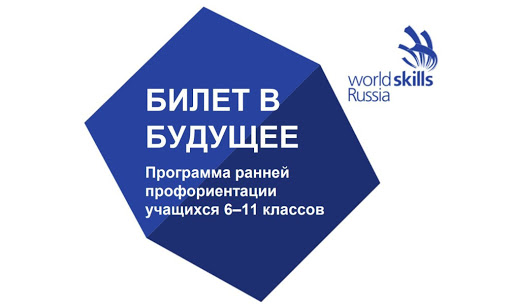 Расписание занятий Проект «Билет в  Будущее»Алексеева  ВД 89524800604   ноябрь 2020 гДатаВремя проведенияКомпетенцииКоличество участниковГимназия 42410.1112.20-14.55ВетеринарияТуризм ПредпринимательствоПробы начального уровня810.1112.20-14.55ВетеринарияТуризм ПредпринимательствоПробы начального уровня810.1112.20-14.55ВетеринарияТуризм ПредпринимательствоПробы начального уровня8Гимназия 32412.11.12.20-14.55ВетеринарияТуризм ПредпринимательствоПробы начального уровня812.11.12.20-14.55ВетеринарияТуризм ПредпринимательствоПробы начального уровня812.11.12.20-14.55ВетеринарияТуризм ПредпринимательствоПробы начального уровня8Школа № 262413.1112.20-14.55ВетеринарияТуризм ПредпринимательствоПробы начального уровня813.1112.20-14.55ВетеринарияТуризм ПредпринимательствоПробы начального уровня813.1112.20-14.55ВетеринарияТуризм ПредпринимательствоПробы начального уровня8Школа № 182416.1112.20-14.55ВетеринарияЭксплуатация с/х техникиПредпринимательствПробы начального уровня816.1112.20-14.55ВетеринарияЭксплуатация с/х техникиПредпринимательствоПробы начального уровня816.1112.20-14.55ВетеринарияЭксплуатация с/х техникиПредпринимательствоПробы начального уровня8Школа №10 2417.1112.20-14.55ВетеринарияЭксплуатация с/х техникиТуризмПробы начального уровня817.1112.20-14.55ВетеринарияЭксплуатация с/х техникиТуризмПробы начального уровня817.1112.20-14.55ВетеринарияЭксплуатация с/х техникиТуризмПробы начального уровня8Школа № 252418.1112.20-14.55ВетеринарияТуризмПробы начального уровня818.1112.20-14.55ВетеринарияТуризмПробы начального уровня818.1112.20-14.55ВетеринарияТуризмПробы начального уровня8Школа № 342423.1112.20-14.55ВетеринарияТуризмПробы начального уровня823.1112.20-14.55ВетеринарияТуризмПробы начального уровня823.1112.20-14.55ВетеринарияТуризмПробы начального уровня8Школа № 332425.1112.20-14.55ВетеринарияТуризм ПредпринимательствоПробы начального уровня825.1112.20-14.55ВетеринарияТуризм ПредпринимательствоПробы начального уровня825.1112.20-14.55ВетеринарияТуризм ПредпринимательствоПробы начального уровня8